M1.8 Make order of magnitude calculationsQuiz1	This is an electron micrograph of a mitochondrion. Its actual length is 5 μm. 	Calculate the magnification of the image.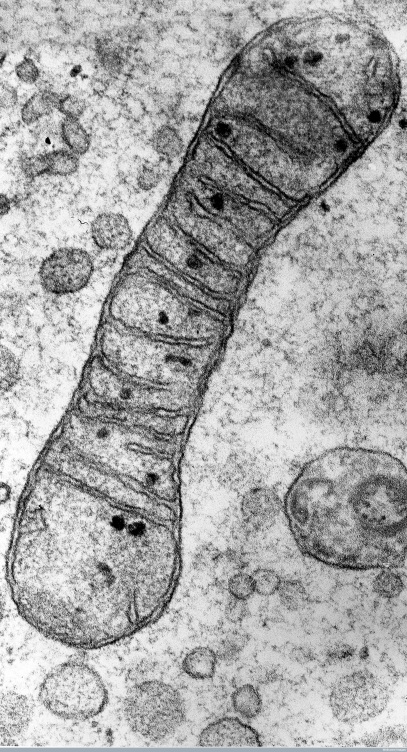 B0000119 Credit Prof. R. Bellairs, Wellcome Images 
TEM of a mitochondrionA transmission electron micrograph of a mitochondrion in a chick embryo cell.Collection: Wellcome Images 
Copyrighted work available under Creative Commons Attribution only licence CC BY 4.0 http://creativecommons.org/licenses/by/4.0/ 2	This botanical illustration from about 250 years ago shows a banana plant. The image has a scale line where each division represents 30 cm. What is the magnification?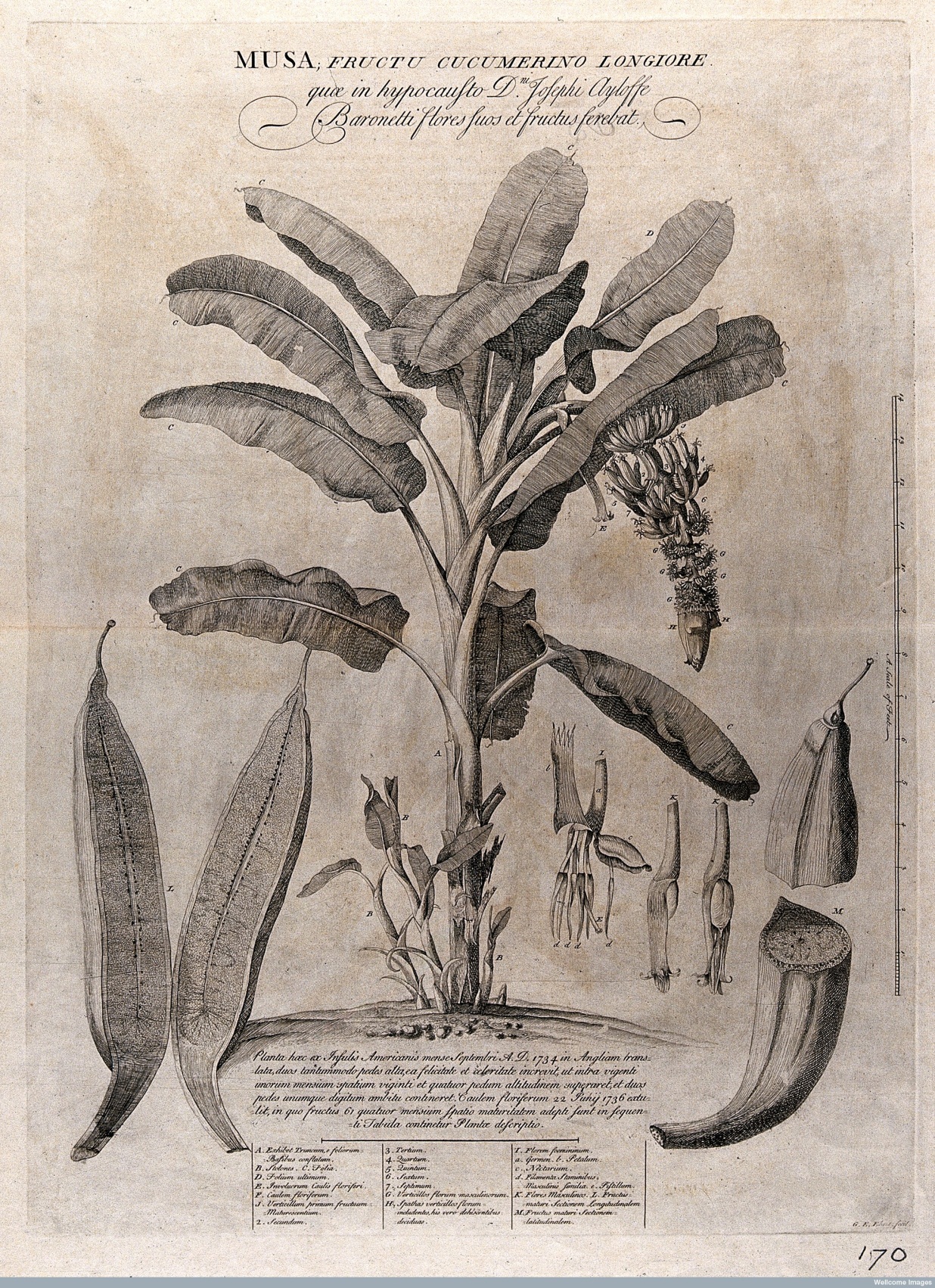 V0043033 Credit: Wellcome Library, LondonBanana plant (Musa species): flowering and fruiting plant with stolons and separate floral segments and sectioned fruit, also a description of the plant's growth, anatomical labels and a scale bar. Etching by G. D. Ehret, c. 1742, after himself.By: Georg Dionysius Ehret 
Size: platemark 63.2 x 46.5 cm. 
Collection: Iconographic Collections 
Library reference no.: ICV No 43624 
Full Bibliographic Record Link to Wellcome Library Catalogue 
Copyrighted work available under Creative Commons Attribution only licence CC BY 4.0 http://creativecommons.org/licenses/by/4.0/3	A false-colour transmission EM image of a white blood cell has a magnification of x2000. What is the diameter of the white blood cell?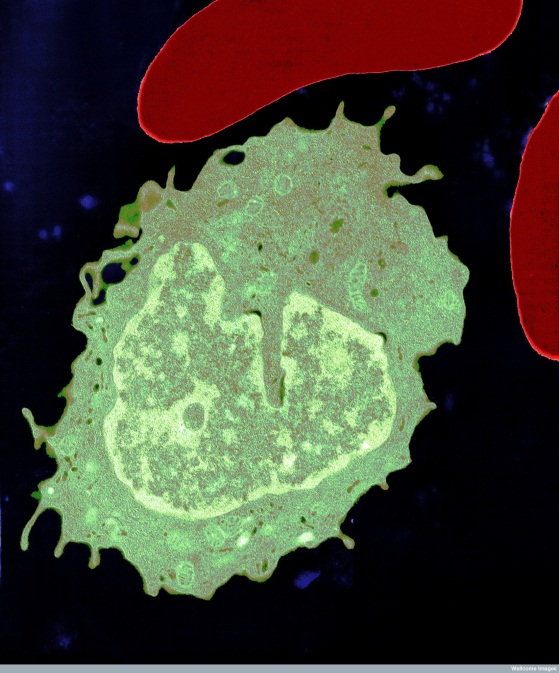 B0004162 Credit University of Edinburgh, Wellcome Images 
Monocyte and two red blood cellsColour-enhanced image of a monocyte and two red blood cells. Monocytes are white blood cells that develop into macrophages, cells that ingest and destroy dead cells and micro-organisms.Transmission electron micrograph 1980 - 2000 
Collection: Wellcome Images 
Copyrighted work available under Creative Commons by-nc 4.0 https://creativecommons.org/licenses/by-nc/4.0/ 